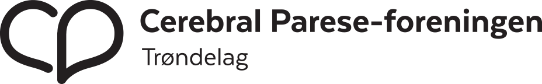 PÅMELDINGSSKJEMAFor de som ikke kan melde seg på elektroniskKryss av på ønsket rom med eller uten ledsager. Skriv dine behovPåmeldingsskjema sendes til liseloekkeberg@hotmail.com eller til CP foreningen TrøndelagSolvangen 857027 TrondheimInnen fristen 25/8. Egenandel må betales inn på CP foreningen sin konto innen påmeldingsfristenKontonr: 4285 18 95765. Merk innbetaling med voksenweekend og fult navnNavnEpostTelefonNavn LedsagerROMTYPEREgenandelSett kryssMine behovHC rom Elektrisk rullestol uten ledsager2000krHC rom Elektrisk rullestol med ledsager2000krHC rom Manuell rullestol uten ledsager2000krHC rom Manuell rullestol med ledsager 2000krDagpakke inkl lunsj lør + søndag m/ledsager1000krHotellrom enkelt uten ledsager2000krHotellrom dobbelt med ledsager2000krEget rom til ledsager200krEkstra ledsager2000krMatallergierSpesialkostAnnet vi bør vite